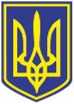 УКРАЇНАЧОРНОМОРСЬКИЙ МІСЬКИЙ ГОЛОВАР О З П О Р Я Д Ж Е Н Н Я     19.01.2023                                                                10Про   затвердження  графіка   особистого   прийому громадян  посадовими особами виконавчих органівта структурних  підрозділів  Чорноморської міської ради Одеського  району  Одеської  області	З метою забезпечення реалізації  конституційного права громадян на звернення , визначеного відповідно до Закону України    «Про звернення громадян», керуючись ст. 42 Закону України «Про місцеве самоврядування в Україні»:1.Затвердити графік прийому громадян міським головою, секретарем ради, заступниками міського голови, керуючою справами виконкому, посадовими особами виконавчих  органів Чорноморської  міської ради  Одеського  району  Одеської  області  та  структурних  підрозділів   відповідно до  додатків 1, 2,  3.2.Розпорядження міського голови від 18.09.2020 року № 267 «Про затвердження графіка особистого прийому громадян у виконавчих органах Чорноморської міської ради», від 22.02.2021 № 91 «Про   внесення   доповнення   до  додатку  1 розпорядження міського  голови  від  18.09.2020 №  267 «Про затвердження  графіка    особистого     прийому     громадян     посадовими особами  виконавчих   органів  та  структурних   підрозділів  Чорноморської   міської ради Одеської  області»» від 20.07.2022 № 210  «Про    внесення    змін     до       додатку   1   розпорядження  міського  голови  від  18.09.2020            №  267 «Про затвердження  графіка    особистого     прийому     громадян     посадовими  особами  виконавчих   органів  та  структурних   підрозділів  Чорноморської   міської ради Одеської  області»»  вважати такими, що втратили чинність.3. Посадовим особам виконавчих органів  та структурних  підрозділів  Чорноморської міської ради Одеського району Одеської  області дотримуватись  графіка прийому громадян.4. Дане  розпорядження оприлюднити на офіційному вебсайті Чорноморської міської ради Одеського  району  Одеської  області.5.Контроль  за виконанням  цього  розпорядження залишаю за собою.        Міський голова                                                                      Василь ГУЛЯЄВ                                                                                    Додаток 1                                                                                     до розпорядження міського голови                                                                                     від        19.01. 2023  №   10ГРАФІКприйому громадян міським головою, секретарем ради , заступниками міського голови та керуючою справами виконкому у адміністративній  будівлі  виконкому за адресою: проспект Миру,33, м. Чорноморськ Одеського району Одеської областіКеруюча  справами                                                                              Наталя  КУШНІРЕНКО                                                                                               Додаток  2                                                                                                до розпорядження міського голови                                                                                                  від        19.01. 2023  №   10                                                              ГРАФІКприйому громадян посадовими особами виконавчих органів  та структурних  підрозділів  Чорноморської міської ради Одеського  району  Одеської  областіКеруюча справами	            	                                         Наталя  КУШНІРЕНКО                                                                                           Додаток  3                                                                                                         до розпорядження  міського голови   від 19.01. 2023  №   10Графік надання консультацій представниками суб’єктів надання адміністративних послуг у приміщенні Центру надання адміністративних послуг (кабінет № 107)Керуюча справами                                                                              Наталя  КУШНІРЕНКОПОГОДЖЕНО:Секретар ради                                                                                            Олена ШоларПерший заступник міського голови                         	                              Ігор  ЛУБКОВСЬКИЙЗаступник міського голови 				                              Руслан САЇНЧУКЗаступник міського голови 				                               Ігор СУРНІНЗаступник міського голови                       			                   Роман ТЄЛІПОВЗаступник міського голови 					                   Наталя ЯВОЛОВАКеруюча справами                                                                                 	     Наталя  КУШНІРЕНКОНачальник управління державної реєстрації  та правового забезпечення	 			                 	  Дмитро  СКРИПНИЧЕНКОНачальник  загального  відділу                                    		   Ірина ТЕМНА	Уповноважений з антикорупційної діяльності 			    Микола ЧУХЛІБВиконавець: 	Начальник загального відділу  Ірина ТЕМНАРозсилка:Загальний відділ -  2Заступники          -  7Начальники відділів та управлінь – 36Відмітка про наявність/не наявність в розпорядженні інформації, передбаченої п. 2 розпорядження міського голови від 08.08.2022 № 228:№№п/пПосадаПрізвище, ім ’я та по батьковіДеньприйомуЧасприйому№кабінету1Міський головаГуляєвВасиль Олександрович2-й понеділок щомісяця10.00-12.003002Секретар радиШолар  Олена ЮріївнаСереда16.00-17.003053Перший  заступник міського головиЛубковський  Ігор АнатолійовичВівторок09.00-12.0013.00-16.004104Заступник міського головиТєліповРоман  МиколайовичВівторок09.00 -12.002175Заступник міського головиСаїнчук Руслан  ДмитровичЧетвер14.00-17.004066Заступник міського головиСурнін Ігор ВолодимировичСереда13.00- 16.001176Заступник міського головиЯволова  Наталя ОлександрівнаСереда14.00- 16.302087Керуюча справами виконкомуКушніренкоНаталя ВікторівнаВівторок09.00-12.0013.00- 16.00315 - а№№п/пПосадаПрізвище, ім'я та по батьковіДеньприйомуЧасприйомуМісце прийому,кабінет1НачальникзагальноговідділуТемна Ірина ВадимівнаВівторокчетвер10.00-12.0014.00-16.003062Начальник  організаційноговідділуВарижук  Ілля  ВолодимировичПонеділок10.00-12.0013.00-17.004083Начальник  управління  державної  реєстрації  прав  та  правового забезпеченняСкрипниченко Дмитро ВолодимировичСереда,п’ятниця09.00-12.0013.00-16.003164Начальник  юридичноговідділуОхотніков  В’ячеслав Володимирович Середа,п’ятниця09.00-12.0013.00-16.003175Начальник  відділу держреєстрації юридичних та фізичних осіб -підприємцівКолісніченко  Тетяна  ПавлівнаСереда,п’ятниця09.00- 17.001046Головний  спеціаліст – уповноважений  з антикорупційної  діяльностіЧухлібМикола СергійовичСереда,п’ятниця09.00-12.0013.00-16.003177Начальник відділу реєстрації обліку осіб УЗД ЦНАП    у м.ЧорноморськуЖилінська Оксана ВікторівнаПонеділок- Пятниця09.00-12.0013.00-16.001058Начальник управління економічного розвитку та торгівліГєнчева Наталія ЄвгенівнаВівторок09.00-12.002129НачальниквідділуекономікиКолач Оксана  БорисівнаВівторок13.00-17.00212         10Заступник начальника УЕР та Т - начальник відділу торгівлі, побуту та захисту прав споживачівБілий  Микола  ОлександровичВівторок,четвер14.00-17.0041311НачальникфінансовогоуправлінняЯковенко Ольга МиколаївнаПонеділок10.00-12.0014.00-17.0020212В.о.начальникауправліннясоціальноїполітикиТофанОлена МиколаївнаПонеділок,середа13.00-16.0008.00- 12.0013.00 – 17.0021(вул.Хантадзе,8а)13Головний  спеціаліст УСПРіжко  Ірина  ЕдуардівнаСереда09.00-17.0011314Начальникуправлінняархітектури та містобудуванняСубботкінаОльга ЄгорівнаВівторок13.00-16.0011715Начальник відділ державного архітектурно-будівельного контролюЛипач  ОленаОлександрівнаВівторок09.00-12.0021616НачальникуправліннякапітальногобудівництваАмбарніков Михайло ПетровичСереда13.00-17.0022117Заступник  начальника УКБСухонос Наталя ОлександрівнаВівторок13.00-17.0022118Заступник  начальника УКБОсадчий  ОлександрОлександровичЧетвер13.00-17.0022119Головний спеціалістз питань квартирного обліку  УКББалабанова  Анастасія  ОлександрівнаПонеділок,четвер09.00-12.0009.00-12.0012320Завідувач сектором екології Рябова Тетяна ЮріївнаВівторок09.00-12.00 22221Заступник начальника управління        КВтаЗВ – начальник відділу земельних відносинКоваль Олена ВалеріївнаСереда13.00-17.0012222Начальник  відділу   комунальної  власності УКВтаЗВБаришева  Тетяна  ВолодимирівнаСереда13.00-17.0021023Начальник служби у справах дітейГудкова Лілія ЮріївнаВівторок10.00-17.0041124Начальник відділу освітиАлексейчукЛілія ОлексіївнаСередаЧетвер14.00-16.001(вул.Хантадзе,8а)25Начальник відділу культуриКрістанова Юлія АнатоліївнаПонеділок11.00-14.0031426Начальник. відділу у справах сім’ї, молоді та спортуЧерненко Євген ВолодимировичВівторок10.00-17.0042127НачальникархівноговідділуКозачок Олена ВолодимирівнаПонеділок,четвер09.00-17.0009.00-12.0042328Начальник відділу комунального господарства і благоустроюКілар Оксана ВасилівнаЧетвер14.00-17.0040429Начальник відділу з питань внутрішньої політикиЛобода Олена ОлександрівнаПонеділокЧетвер10.00-12.0013.00-17.0042330Начальник відділу державного реєстру виборцівРебров Валерій ГеннадійовичПонеділокВівторокСередаЧетверП’ятниця08.00- 12.0013.00- 17.00 40731Начальник відділу взаємодії з ПО, органами ДСНС, ОРМалий Микола  ВолодимировичВівторокЧетвер10.00-12.0030432Начальник відділу інформаційних технологій та з питань доступу до публічної інформаціїАртеменкоАнастасіяАндріївнаВівторок10.00- 12.00 13.00-17.0022033Начальник управління забезпечення діяльності Центру наданняадміністративних послуг у м.ЧорноморськуМацієвичІрина ВолодимирівнаПонеділокВівторокСередаЧетверП’ятниця 08.00- 12.0013.00- 17.0010834Заступник начальника управління забезпечення діяльності Центру надання адміністративних послуг у м.Чорноморську,нач.(адміністра-тор) відділу  надання адмініст-ративних. послугадміністративних послуг у м.ЧорноморськуПрудивус Яна  ВалеріївнаПонеділокВівторокСередаЧетверП’ятниця 08.00-12.0013.00-17.0010235Головний  спеціаліст з охорони праціПолуянов Сергій  ОлександровичСереда,п’ятниця09.00-12.0013.00-16.0036Голова Олександрівської  селищної  адміністраціїБаличев Федір  Петрович  Вівторок Четвер14.00-17.0009.00-12.00Селищнаадміні-страція37ГоловаМалодолинськоїсільської  адміністраціїКнишАртем ІгоровичПонеділокЧетвер13.00-16.0009.00-12.00Сільськаадміні-страція38ГоловаБурлачо-балківськоїсільської  адміністраціїЄфімов Дмитро ПавловичПонеділок13.00-16.00Сільськаадміні-страціяПонеділокВівторокСередаЧетверП’ятницяОрганізаційнийвідділЗ питань надання соціальної допомоги13.00-14.00Управління соціальної політикиЗ питань надання соціальної допомоги09:00-12:00правління комунальної власності та земельних відносинІз земельних питань13:00-15:00Управління архітектури та містобудуванняЗ питань реклами13:00-14:00Управління архітектури та містобудуванняЗ питань тимчасових споруд14:00-15:00Управління архітектури та містобудуванняЗ питань присвоєння адреси15:00-16:00Відділ комунального господарства та благоустрою11.00- 12.00Архівний відділ09:00-10:00Відділ ДАБК09:00-12:00Управління капітального будівництва13:00-14:00Служба екології15:00-17:00Відділ освіти11:00-12:00Відділ у справах сім’ї, молоді та спорту10:00-11:00Відділ у справах дітей13:00-15:00Управління державної реєстрації прав та правового забезпечення14:00-17:00Начальник відділу взаємодії з правоохоронними органами, органами ДСНС, оборонної роботи Микола МАЛИЙ